ГРАФИК ПРИЕМА ГРАЖДАНРуководитель учреждения:
Клименко Александр Андреевич, Начальник медсанчасти
телефон (8-49621)4-03-97, факс (8-49621) 6-22-84Заместитель начальника по медицинской части :
Волков Владимир Анатольевич
телефон (8-49621)4-03-97, факс (8-49621) 6-22-84
часы приёма граждан: по понедельникам, с 15.00 до 17.00Заведующий поликлиникой для взрослых:
Ковалёв Александр Николаевич
телефон (8-49621)4-02-69
часы приёма граждан: по четвергам, с 15:00 до 16:00Заведующий отделом экспертизы временной нетрудоспособности:
Сёмин Василий Григорьевич
телефон (8-49621)4-64-60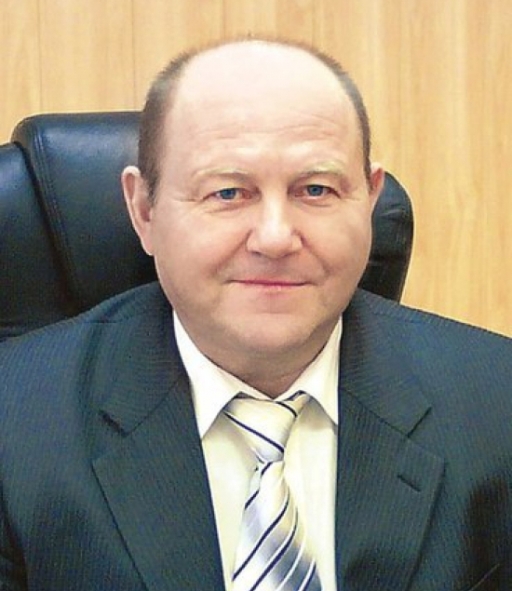 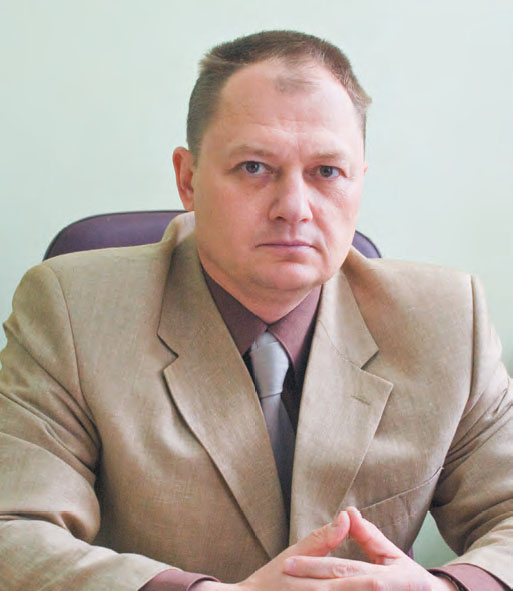 Начальник медсанчасти
Клименко Александр Андреевич
В 1978 г. окончил Самаркандский государственный медицинский институт им. И.П. Павлова.
Специальность «лечебное дело».
Врач — хирург.
Ординатура по специальности «Травматология и ортопедия».
Организатор здравоохранения.Заместитель начальника по медицинской части
Волков Владимир Анатольевич
В 1988г. окончил Калининский государственный медицинский институт.
Специальность: «лечебное дело».
Врач – хирург.
Высшая квалификационная категория по специальности «Хирургия».
Организатор здравоохранения.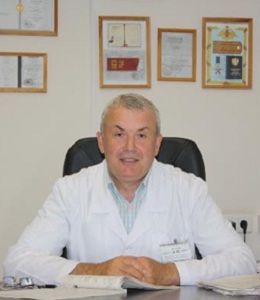 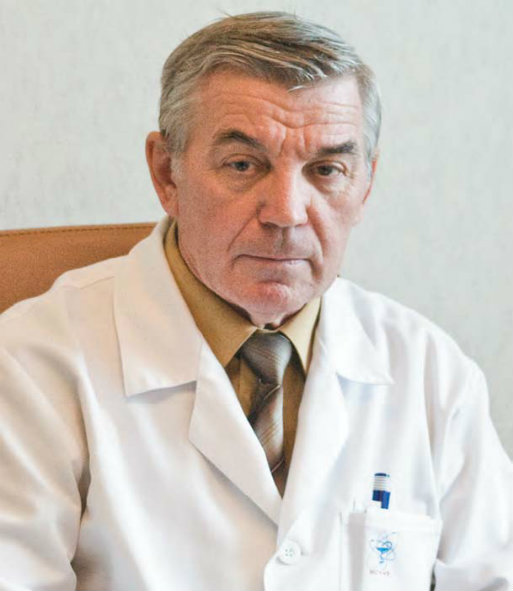 Заведующий поликлиникой для взрослых
Ковалёв Александр Николаевич
В 1983 году окончил Военно-медицинскую ордена Ленина Краснознамённую академию им. С.М Кирова.Специальность: Лечебно-профилактическое дело.  Врач-терапевт. Кандидат медицинских наук. Организатор здравоохранения.Заведующий отделом экспертизы временной нетрудоспособности:
Сёмин Василий Григорьевич
В 1970г. окончил Ивановский государственный медицинский институт.
Специальность: «лечебное дело».
Организатор здравоохранения.